Publicado en Madrid el 16/05/2018 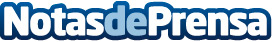 La UDIMA sigue creando empleoNueva convocatoria de plazas de profesorado para el curso 2018-2019Datos de contacto:Ramón Oliver915901582Nota de prensa publicada en: https://www.notasdeprensa.es/la-udima-sigue-creando-empleo_1 Categorias: Educación Madrid Recursos humanos Cursos http://www.notasdeprensa.es